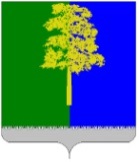 Муниципальное образование Кондинский районХанты-Мансийского автономного округа – ЮгрыАДМИНИСТРАЦИЯ КОНДИНСКОГО РАЙОНАПОСТАНОВЛЕНИЕВ соответствии с Бюджетным кодексом Российской Федерации, Федеральным законом от 06 октября 2003 года № 131-ФЗ «Об общих принципах организации местного самоуправления в Российской Федерации»,  администрация Кондинского района постановляет: 1. Внести в постановление администрации Кондинского района                        от 03 октября 2017 года № 1620 «Об утверждении Порядка предоставления субсидии на возмещение недополученных доходов юридическим лицам                   (за исключением субсидий государственным (муниципальным) учреждениям), индивидуальным предпринимателям, предоставляющим населению услуги по помывке в бане по социально-ориентированному тарифу на территории городского поселения Междуреченский» следующие изменения:В приложении к постановлению:1.1. Пункт 2.8 раздела II изложить в следующей редакции:«2.8. Требования к Организации, участвующей в Отборе на дату предоставления Заявки:наличие на праве собственности или аренды объекта для оказания услуг по помывке в бане на территории городского поселения Междуреченский; осуществление деятельности по предоставлению услуг по помывке в бане на территории городского поселения Междуреченский;состоит на налоговом учете на территории муниципального образования Кондинский район;не является иностранным юридическим лицом, в том числе местом регистрации которого является государство или территория, включенные в утверждаемый Министерством финансов Российской Федерации перечень государств и территорий, используемых для промежуточного (офшорного) владения активами в Российской Федерации (далее - офшорные компании), а также российским юридическим лицом, в уставном (складочном) капитале которого доля прямого или косвенного (через третьих лиц) участия офшорных компаний в совокупности превышает 25% (если иное не установлено законодательством Российской Федерации). При расчете доли участия офшорных компаний в уставном (складочном) капитале российских юридических лиц не учитываются прямое и (или) косвенное участие офшорных компаний в капитале публичных акционерных обществ (в том числе со статусом международной компании), акции которых обращаются на организованных торгах в Российской Федерации, а также косвенное участие таких офшорных компаний в капитале других российских юридических лиц, реализованное через участие в капитале указанных публичных акционерных обществ;не находится в перечне организаций и физических лиц, в отношении которых имеются сведения об их причастности к экстремистской деятельности или терроризму;не является иностранным агентом в соответствии с Федеральным законом                от 14 июля 2022 года № 255-ФЗ «О контроле за деятельностью лиц, находящихся под иностранным влиянием»;не находится в составляемых в рамках реализации полномочий, предусмотренных главой VII Устава ООН, Советом Безопасности ООН или органами, специально созданными решениями Совета Безопасности ООН, перечнях организаций и физических лиц, связанных с террористическими организациями и террористами или с распространением оружия массового уничтожения;не находится в процессе реорганизации (за исключением реорганизации в форме присоединения к юридическому лицу, являющемуся получателем субсидии (участником отбора), другого юридического лица), ликвидации,                   в отношении его не введена процедура банкротства, деятельность получателя субсидии (участника отбора) не приостановлена в порядке, предусмотренном законодательством Российской Федерации, а получатель субсидии (участник отбора), являющийся индивидуальным предпринимателем, не прекратил деятельность в качестве индивидуального предпринимателя;не получает средства из бюджета муниципального образования Кондинский район на основании иных нормативных правовых актов или муниципальных правовых актов на цели, указанные в пункте 1.6 раздела I Порядка;отсутствие просроченной задолженности по возврату в бюджет муниципального образования Кондинский район иных субсидий, бюджетных инвестиций, а также иная просроченная (неурегулированная) задолженность по денежным обязательствам перед бюджетом муниципального образования Кондинский район.».1.2. Пункт 2.11 раздела II изложить в следующей редакции:«2.11. Уполномоченный орган в течение 3 рабочих дней с момента регистрации Заявки:2.11.1. Запрашивает в порядке межведомственного информационного взаимодействия, установленного Федеральным законом от 27 июля 2010 года № 210-ФЗ «Об организации предоставления государственных и муниципальных услуг», следующие документы (сведения):выписку из Единого государственного реестра юридических лиц или Единого государственного реестра индивидуальных предпринимателей                          (в Федеральной налоговой службе Российской Федерации);выписку из Единого государственного реестра недвижимости о правах отдельного лица на имеющиеся у него объекты недвижимости (в Федеральной службе государственной регистрации, кадастра и картографии);сведения об отсутствии просроченной задолженности по возврату в бюджет муниципального образования Кондинский район субсидий, бюджетных инвестиций, а также иной просроченной (неурегулированной) задолженности по денежным обязательствам перед бюджетом муниципального образования Кондинский район (в комитете по финансам и налоговой политике администрации Кондинского района);сведения, подтверждающие отсутствие выплат средств бюджета муниципального образования Кондинский район на основании иных нормативных правовых актов или муниципальных правовых актов Кондинского района на цели, указанные в пункте 1.6 раздела I Порядка                      (в комитете по финансам и налоговой политике администрации Кондинского района).Указанные документы могут быть представлены Организацией самостоятельно в день подачи Заявки.2.11.2. Осуществляет проверку на предмет наличия либо отсутствия информации:в Едином федеральном реестре сведений о банкротстве, размещенном в сети «Интернет»;в перечне организаций и физических лиц, в отношении которых имеются сведения об их причастности к экстремистской деятельности или терроризму, либо в перечне организаций и физических лиц, связанных с террористическими организациями и террористами или с распространением оружия массового уничтожения, составляемых в рамках реализации полномочий, предусмотренных главой VII Устава ООН, Советом Безопасности ООН или органами, специально созданными решениями Совета Безопасности ООН, размещенных на официальном сайте Федеральной службы по финансовому мониторингу в сети «Интернет»;в Реестре иностранных агентов, размещенном на официальном сайте Министерства юстиции Российской Федерации в сети «Интернет».».1.3. Раздел III дополнить пунктом 3.9 следующего содержания:«3.9. При реорганизации получателя субсидии, являющегося юридическим лицом, в форме слияния, присоединения или преобразования в Договор вносятся изменения путем заключения дополнительного соглашения к Договору в части перемены лица в обязательстве с указанием в Договоре юридического лица, являющегося правопреемником.При реорганизации получателя субсидии, являющегося юридическим лицом, в форме разделения, выделения, а также при ликвидации получателя субсидии, являющегося юридическим лицом, или прекращении деятельности получателя субсидии, являющегося индивидуальным предпринимателем, Договор расторгается с формированием уведомления о расторжении Договора в одностороннем порядке и акта об исполнении обязательств по Договору                    с отражением информации о неисполненных получателем субсидии обязательствах, источником финансового обеспечения которых является субсидия, и возврате неиспользованного остатка субсидии в соответствующий бюджет бюджетной системы Российской Федерации.».1.4. В абзаце втором подпункта 4.3.1.3 пункта 4.3 раздела IV слова                   «в соответствии со статьей 5 настоящего Порядка» исключить.1.5. Пункт 5.1 раздела V изложить в следующей редакции:«5.1. Получатель Субсидии предоставляет в Уполномоченный орган:отчет о достижении значений результатов предоставления Субсидии не позднее 10 рабочего дня, следующего за отчетным кварталом;отчет о реализации плана мероприятий по достижению результатов предоставления Субсидии (контрольных точек) не позднее 10 рабочего дня, следующего за отчетным кварталом.Формы отчетов устанавливаются Договором на предоставление Субсидии.Регистрация документов, указанных в пункте 5.1 раздела V Порядка, порядок уведомления об их регистрации осуществляется в соответствии                     с абзацем вторым пункта 2.10 раздела II Порядка.». 1.6. Раздел V дополнить пунктом 5.2 следующего содержания:«5.2. Уполномоченный орган осуществляет проверку отчетов, указанных в пункте 5.1, в течение 10 рабочих дней с даты регистрации.».1.7. В наименовании раздела VI слово «, целей» исключить.1.8. Пункт 6.1 раздела VI дополнить абзацем следующего содержания:«Администрацией осуществляется мониторинг достижения результатов предоставления субсидии исходя из достижения значений результатов предоставления субсидий, определенных Договором, и событий, отражающих факт завершения соответствующего мероприятия по получению результата предоставления субсидии (контрольная точка), в порядке и по формам, которые установлены Министерством финансов Российской Федерации.».2. Обнародовать постановление в соответствии с решением Думы Кондинского района от 27 февраля 2017 года № 215 «Об утверждении Порядка опубликования (обнародования) муниципальных правовых актов и другой официальной информации органов местного самоуправления муниципального образования Кондинский район» и разместить на официальном сайте органов местного самоуправления Кондинского района.3. Постановление вступает в силу после его обнародования.ки/Банк документов/Постановления 2024от 22 апреля 2024 года№ 422пгт. МеждуреченскийО внесении изменений в постановление администрации Кондинского района                    от 03 октября 2017 года № 1620                                  «Об утверждении Порядка предоставления субсидии на возмещение недополученных доходов юридическим лицам (за исключением субсидий государственным (муниципальным) учреждениям), индивидуальным предпринимателям, предоставляющим населению услуги по помывке в бане                   по социально-ориентированному тарифу                   на территории городского поселения Междуреченский»Исполняющий обязанности главы районаА.И.Уланов